       A T L E T I C K Ý   K L U B              A C  S L O V A N   L I B E R E C, z.s.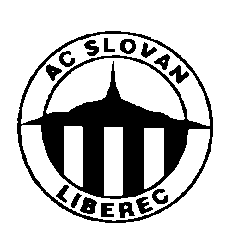 SEKRETARIÁT : JERONÝMOVA 570/22,  460 07  LIBEREC 7 – tel.  :  +420 722 738 090www.atletikaliberec.net , E-mail : atletika.lib@volny.czPOŘÁDÁ LETNÍ SOUSTŘEDĚNÍ – BÍLINA 2021TERMÍN KONÁNÍ:	 neděle 1. srpna – sobota 7. srpna 2021MÍSTO:   	BÍLINA – KYSELKAareál autocampingu umístění cca  za městem směrem po silnici I.třídy na Mostmožnost koupání v 70 metrovém bazénu (v ceně ubytování) – bude upřesněnoubytování v dřevěných chatkách (počet osob v chatce: 2-5)stravování přímo v areálu autocampingu (vlastní kuchař) – zahájeno bude obědem v neděli 1.8. a ukončeno snídaní v sobotu 7.8.CENA:	3.600,- CZKúhradu je třeba provést do konce června na sekretariát AC Slovan, příp. svému trenérovi nebo prostřednictvím bezhotovostní platby na účet AC Slovan Liberec (č.ú.34732461/0100) – VS platby datum narození ve tvaru rrrrmmdd  a do zprávy pro příjemce uvést Bílina + jméno účastníkav ceně: doprava tam i zpět, ubytování, stravování (3x denně), stadion DOPRAVA:	Bude upřesněna na základě počtu přihlášených, předběžně v neděli 1.8. od vlakového nádraží v LiberciPŘIHLÁŠKY:	nejpozději do konce června zašlete (odevzdejte) níže uvedenou návratku e-mailem 
na: atletika.lib@volny.cz nebo svým trenérům, příp. na sekretariátS SEBOU:	-  sportovní vybavení (pro tréninky i volný čas)		-  plavky- příbor, mělký i hluboký talíř, hrnek, sklenička (NUTNÉ!!!) Letos znovu vezeme vlastního kuchaře s výbavou, která však nezahrnuje talíře a příbory pro každého z Vás). Jídlo bude podáváno přímo v jídelně (společenské místnosti) vedle kuchyně v autocampingu 3x denně. -  osobní doklady a kartičku pojištěnceOdevzdej (odešli) dle výše uvedených pokynů nejpozději do konce června !!Přihláška na Letní soustředění Bílina 1.8. – 7.8.2021Jméno :  ………………………………………………………………………Kontakty : email …………………………………….……………………    Tel. …………………………………………..…………….Trenér : ……………………………………………………………….………Datum : ……………………………………………………………………….	Podpis : …………………………..…………………..